双峰县2020年事业单位公开招聘工作人员岗位表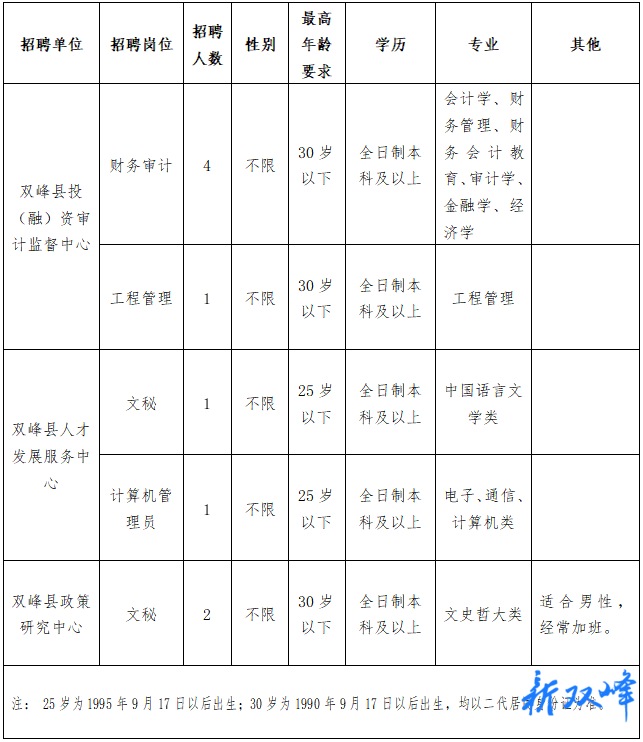 